 ТЕМА 1. СЕМЬЯ КАК ПЕРСОНАЛЬНАЯ МИКРОСРЕДА ЖИЗНИ И РАЗВИТИЯ РЕБЁНКА. НРАВСТВЕННЫЕ И КУЛЬТУРНЫЕ ЦЕННОСТИ СЕМЬИЦель: повышение роли семьи и ее значения в жизни ребенка, формирование психолого-педагогической культуры родителей в области воспитания и взаимодействия с детьми.Задачи:создать условия для понимания законными представителями значимости семьи как персональной микросреды жизни и развития ребенка;расширить представления родителей о нравственных, духовных, культурных, семейных ценностях в современных семьях;совместно с родителями обсудить причины возникновения проблем в воспитании и возможные способы их решения, показать родителям важность сохранения эмоционального контакта в семье для жизни и развитии ребёнка;продолжить формирование у родителей установок на сотрудничество со школой.Слайд 1– Здравствуйте, уважаемые родители! Я рада встрече с Вами. Тема нашего собрания «Семья как персональная микросреда жизни и развития ребёнка. Нравственные и культурные ценности семьи».Что такое семья – понятно всем. Семья  – это дом. Семья – это мир, где царят любовь, преданность и самопожертвование. Это одни на всех радости и печали. Это привычки и традиции. А ещё это опора во всех бедах и несчастьях. Это крепость, за стенами которой могут царить лишь любовь и покой. То, что ребёнок в детские годы приобретает в семье, он сохраняет в течение всей последующей жизни. Важность семьи как института воспитания обусловлена тем, что в ней ребёнок находится и развивается в течение значительной части своей жизни, и по длительности своего воздействия на личность ни один из институтов воспитания не может сравниться с семьёй. У каждого из нас свое представление о семье. Какие ассоциации с этим словом, возникают у вас? Слайд 2 Если семья – это здание, то какое… Если семья – это цвет, то какой… Если семья – это музыка, то какая … Если семья – это геометрическая фигура, то какая… Если семья – это настроение, то какое… Если семья – это блюдо, то какое…
Ответы родителей.Слайд 3А.С. Макаренко сказал: «Наши дети – это наша старость. Правильное воспитание – это наша счастливая старость, плохое воспитание – это наше будущее горе, это наши слезы, это наша вина перед другими людьми, перед всей страной». Как Вы понимаете эти слова? Ответы родителей.Прослушайте одну притчу.Притча «О желании на Новый год».Как-то накануне Нового года учительница предложила своим третьеклашкам написать о том, что бы они хотели попросить у Деда Мороза. Придя домой, села проверять детские сочинения. И одно из них очень расстроило ее. Она несколько раз перечитывала выведенное старательным детским почерком письмо с просьбой о чуде. Нет, не ошибки старалась найти учительница. Теперь они не имели никакого значения. В комнату вошел муж.– Что случилось, дорогая, чем ты так встревожена?– Вот, прочти, пожалуйста, – и она протянула мужу тетрадку."Дедушка Мороз, я не буду просить у тебя многого. Всего лишь исполни мою просьбу. Сделай меня хоть ненадолго телевизором. Я очень хочу, чтобы родные по вечерам собирались вместе и выслушивали меня, не перебивая. Чтобы папа, вернувшись после работы, спрашивал у меня о том, что же в жизни произошло нового. А мама, когда ей грустно, приходила ко мне. Чтобы мне радовались как новому телевизору, который теперь в нашей квартире занимает почти всю стену. Я бы подвинулся, чтобы нашлось место и для елочки. Я так хочу хоть немного пожить жизнью любого телевизора!".– Бедный ребенок… И, послушай, есть же такие родители, – возмущался муж учительницы.Жена подняла на него полные слез глаза:– Дорогой, это написал наш сын...Выскажите, пожалуйста, своё мнение об услышанном. Как вы считаете, какова роль семьи в развитии и становлении личности ребенка?Ответы родителей.Слайд 4Все начинается с семьи. Родители – это первые воспитатели своих детей, воспитание – это основная обязанность родителей. Именно в семье закладываются основы характера и нравственного облика, именно от семьи во многом зависит направление интересов и склонностей детей. Если семью связывают отношения дружбы, любви, доверия, то человек получает огромный положительный заряд для своего нравственного развития. В семье ребенок учится правилам поведения, приобретает знания о том, что хорошо и что плохо, что можно и что нельзя.Демонстрация и обсуждение видеоролика «Дети – зеркало родителей» https://yandex.by/video/preview/3267794536203411886.Слайд 5Игра «Наполни чашу».Давайте представим себе, что ребенок – это чаша. И задача родителей ее наполнить. Каким вы хотите видеть своего ребенка? Какими чертами характера он должен обладать?Какими качествами вы бы хотели его наделить?Картинка чаши, куда родители записывают черты характера ребенка, которые они хотят видеть.Каждый родитель мечтает, чтобы его ребенок вырос здоровым, сильным, умным, честным, справедливым, благородным, заботливым, любящим, счастливым человеком. И никто из нас не хочет, чтобы его сын или дочь стали лживыми, лицемерными, подлыми. И мало наполнить чашу, важно, чтобы она не расплескалась, не разбилась, а стала еще богаче. Семья, в которой живет ребенок, должна быть одним из немногих мест, где ребенок может почувствовать себя личностью, получить подтверждение своей значимости и уникальности. Семья дает первые и главные уроки любви, понимания, доверия, веры.Слайд 6В каждой семье устанавливается свой стиль общения.Умение взаимодействовать с детьми очень важно. Все взрослые задают один и тот же вопрос: «Где найти время для общения?». Ведь темп сегодняшней жизни настолько высок, что всё происходит в спешке.Вспомните, как начинается утро в доме. Вы даёте детям наставления, напоминая, как они должны вести себя в течение дня. В следующий раз вы встречаетесь вечером. Совместный ужин, разговор создают семейный комфорт. Именно такие минуты сплачивают семью.От стиля отношения родителей к ребенку зависят воспитательная и эмоциональная функция семьи. Выделяют 4 стиля отношений: от отвержения до любви, от отсутствия контроля до его наличия:Демократический стиль (принимающий, демократический)Слайд 7Родители признают и поощряют растущую самостоятельность своих детей. Отношения теплые. Открыты для общения и обсуждения с детьми установленных правил поведения; допускают изменения своих требований в разумных пределах. Миры взрослого пересекаются, но перекрывают друг друга. Ребенок и взрослый имеют общие интересы, цели, но и свои личные потребности; они равны, уважают друг друга.Дети при таком стиле воспитания превосходно адаптированы: уверены в себе, у них развит самоконтроль и социальные навыки, они хорошо учатся в школе и обладают высокой самооценкой.Авторитарный стиль (отвергающий ребенка, деспотичный, враждебный)Слайд 8Отношения холодные. Отдают приказания и ждут, что они будут в точности выполнены. Закрыты для постоянного общения с детьми; устанавливают жесткие требования и правила, не допускают их обсуждения; позволяют детям лишь в незначительной степени быть независимыми от них. Ребенок «внутри», родитель подавляет ребенка, контролирует всю его жизнь.Дети, как правило, замкнуты, боязливы и угрюмы, непритязательны и раздражительны; девочки обычно остаются пассивными и зависимыми на протяжении подросткового и юношеского возраста; мальчики могут стать неуправляемыми и агрессивными, могут пристраститься к алкоголю, наркотикам, совершать противоправные действия.Либеральный стиль (бесконтрольный, попустительский)Слайд 9Слабо или совсем не регламентируют поведение ребенка; безусловная родительская любовь. Отношения теплые. Открыты для общения с детьми, однако доминирующее направление коммуникации – от ребенка к родителям; детям предоставлен избыток свободы при незначительном руководстве родителей; родители не устанавливают каких-либо ограничений; дети буквально садятся на шею родителям.Вся жизнь родителя подчинена нуждам и потребностям ребенка, его прихотям, своей жизни родитель не имеет.Дети склонны к непослушанию и агрессивности, на людях ведут себя неадекватно и импульсивно, нетребовательны к себе, эгоистичны, самооценка завышена, проявляют неуважение к старшим, а также к родителям; в некоторых случаях дети становятся активными, решительными и творческими людьми.Индифферентный стиль (властный, бессердечный, иногда наблюдается полное безразличие к ребенку)Слайд 10Не устанавливают для детей никаких ограничений; безразличны к собственным детям. Закрыты для общения; из-за обремененности собственными проблемами не остается сил на воспитание детей; родители проявляют безразличие к жизни ребенка. Их миры существуют параллельно и не пересекаются, у каждого своя личная жизнь, свои проблемы и неудачи.Ребенок страдает от недостатка внимания, может привлекать его любыми способами, в т.ч. и отрицательным поведением. Отсутствие любви родителей, интереса к ребенку, вседозволенность приводят к тому, что ребенка ничто не удерживает от того, чтобы дать волю своим самым разрушительным импульсам и проявить склонность к противоправному, преступному поведению.Слайд 11История семьи тесно переплетается с историей родного края и страны в целом. Вот почему так важно бережно хранить и передавать традиции и обычаи своей семьи.Эмоциональная атмосфера семьи – это своего рода традиция. В одних семьях принято все дела, даже возникающие разногласия, решать спокойно, по-деловому. В других и обычный разговор ведется с раздражением, на детей принято покрикивать. Ясно, что в первом случае ребенок приучается реагировать на спокойное обращение, во втором – на сильные раздражители: не послушается до тех пор, пока не накричат на него.Игра «Конструктор эмоций» Эмоции выражаются на всем лице сразу, плачут не только глаза – хмурятся брови, опускаются уголки губ. Попробуйте собрать эмоции по частям и назвать их.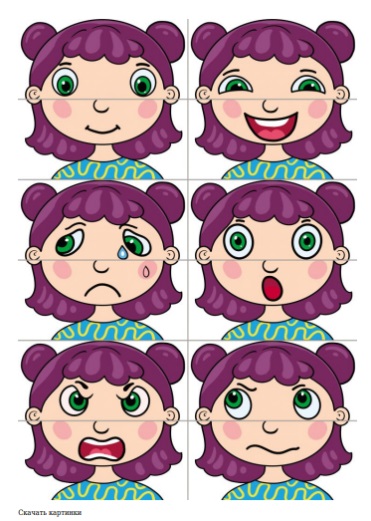 Слайд 12Уважаемые родители! Демонстрация следующего видеоролика заставит вас задуматься над вопросом: какой Вы родитель? Какие привычки вырабатываете вы у своих детей? Поговорка гласит: посеешь привычку – пожнёшь характер, посеешь характер – пожнёшь судьбу.Демонстрация и обсуждение видеоролика «Прививка Любви» https://yandex.by/video/preview/17979612616425816296.Уважаемые родители, родителем быть сложно и ответственно. Воспитывать детей вовсе не означает с утра до вечера читать им «умные» морали. Надо быть примером для подражания всегда и во всем. Это непросто. Поэтому воспитание детей надо начинать с воспитания самих себя! Дайте возможность вашим детям гордиться своими родителями. И это – самое лучшее воспитание!Слайд 13Рефлексия.Уважаемые родители в завершении нашего занятия я хочу попросить вас закончить фразы: «Теперь я знаю…»;«В воспитании детей я буду…»;«Мне больше всего запомнилось…»;«Я нашла ответ на …».